 Association Nationale de Retraités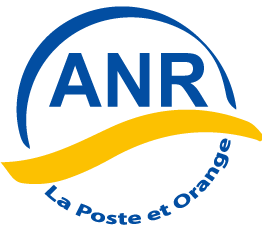 SiègeReconnue d’intérêt général Note à tous les présidents, administrateurs et suppléantsObjet : Mise à jour du bloc « fonctions » dans MonANRLors d’interventions récentes sur MonANR, il est apparu qu’un certain nombre de groupes ne mettaient pas ou plus à jour les fonctions tenues dans le groupe. Cette opération, indispensable, ne doit en aucun cas être négligée. Aussi je vous demande d’y procéder rapidement si nécessaire. Le mode opératoire de cette intervention figure dans le guide Métier de MonANR, disponible sur notre site national, dans l’espace des groupes, onglet MonANR. Les principales étapes vous sont toutefois rappelées en annexe.Toute difficulté d’application me sera communiquée.Je vous remercie pour votre collaboration.Bien cordialement.A Paris, le 25 mai 2021Le Président national     Félix VEZIER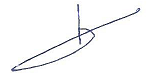 